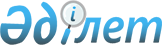 О признании утратившими силу некоторых постановлений акимата Кызылординской областиПостановление акимата Кызылординской области от 24 декабря 2019 года № 132. Зарегистрировано Департаментом юстиции Кызылординской области 24 декабря 2019 года № 7045
      В соответствии со статьей 27 Закона Республики Казахстан от 6 апреля 2016 года "О правовых актах" акимат Кызылординской области ПОСТАНОВЛЯЕТ:
      1. Признать утратившими силу некоторые постановления акимата Кызылординской области:
      1) постановление акимата Кызылординской области от 6 ноября 2017 года № 930 "Об утверждении перечня объектов, уязвимых в террористическом отношении, расположенных на территории Кызылординской области" (зарегистрировано в Реестре государственной регистрации нормативных правовых актов за номером 6038, опубликовано 4 декабря 2017 года в Эталонном контрольном банке нормативных правовых актов Республики Казахстан);
      2) постановление акимата Кызылординской области от 24 декабря 2018 года № 1289 "О внесении изменения в постановление акимата Кызылординской области от 6 ноября 2017 года № 930 "Об утверждении перечня объектов, уязвимых в террористическом отношении, расположенных на территории Кызылординской области" (зарегистрировано в Реестре государственной регистрации нормативных правовых актов за номером 6590, опубликовано 8 января 2019 года в Эталонном контрольном банке нормативных правовых актов Республики Казахстан).
      2. Государственному учреждению "Управление по мобилизационной подготовке Кызылординской области" в установленном законодательством порядке принять меры, вытекающие из настоящего постановления.
      3. Контроль за исполнением настоящего постановления возложить на заместителя акима Кызылординской области Дельмуханова М.Н.
      4. Настоящее постановление вводится в действие по истечении десяти календарных дней после дня первого официального опубликования.
					© 2012. РГП на ПХВ «Институт законодательства и правовой информации Республики Казахстан» Министерства юстиции Республики Казахстан
				
      Аким Кызылординской области

К. Искаков

      "СОГЛАСОВАНО"
Государственным учреждением
"Департамент полиции
Кызылординской области
Министерства внутренних дел
Республики Казахстан"

      "СОГЛАСОВАНО"
Государственным учреждением
"Департамент Комитета национальной
безопасности Республики Казахстан
по Кызылординской области и городу
Байконыр"
